ΣΥΝΩΝΥΜΕΣ ΛΕΞΕΙΣΑς θυμηθούμε...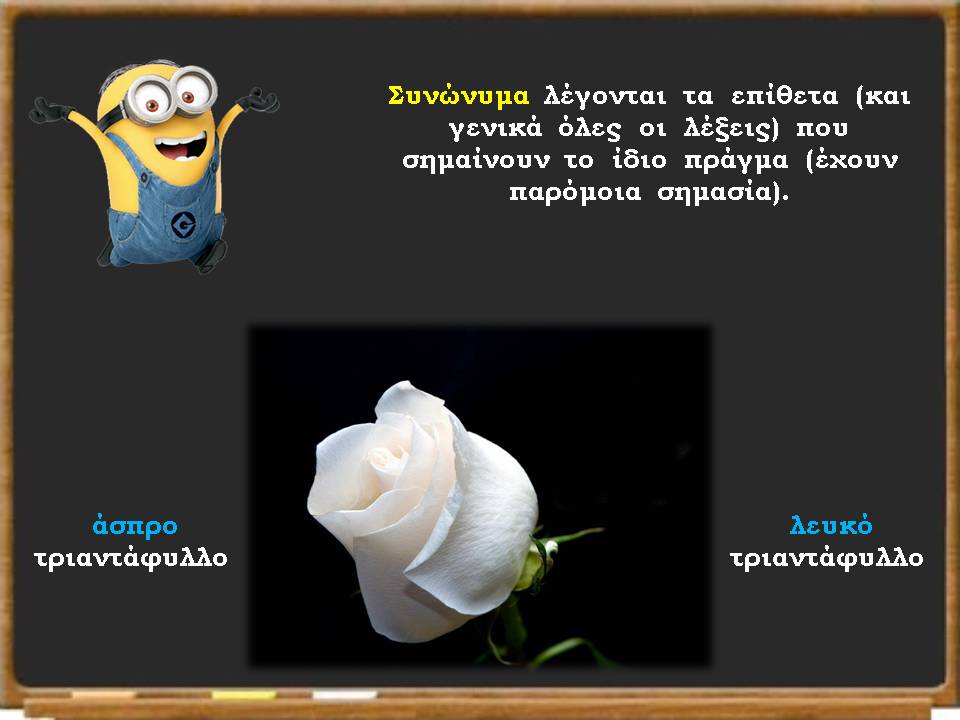                   ΠΗΓΗ: sch.gr Περί ...ΠαιδείαςΠρόσεξες τι γράφει μέσα στην παρένθεση;Τι σημαίνει αυτό; Σημαίνει ότι οι συνώνυμες λέξεις  μπορεί να είναι  ΚΑΙ ουσιαστικά ΚΑΙ ρήματα ΚΑΙ επιρρήματα και όχι μόνο επίθετα.ΠΑΡΑΔΕΙΓΜΑΤΑΟΥΣΙΑΣΤΙΚΑ: κατσίκα-γίδα                      ΕΠΙΘΕΤΑ: ανυπάκουος-απείθαρχοςΡΗΜΑΤΑ: επιθυμώ-θέλω                        ΕΠΙΡΡΗΜΑΤΑ: μετά-ύστεραΚαι τώρα ξεκινάει η δική σου δουλειά! Βρες τη συνώνυμη κάθε λέξης:Ουσιαστικάαεροσκάφος:_______________               εργασία :____________________ηρεμία:  ___________________               πλοίο: ______________________   πτηνό:  ____________________              άνεμος:______________________Επίθεταγερός: _____________________              άξιος:________________________ανόητος:___________________              όμοιος:_______________________χαρούμενος: ________________             ωραίος:_______________________Ρήματασυζητώ:  ___________________             βαδίζω:_________________________χαλάω: ____________________             στενοχωριέμαι:___________________κοιτάζω: ___________________             βραδιάζει:_______________________Αντιστοίχισε τα συνώνυμα επιρρήματαΔίπλα                                   σιμάΞανά                                     πάλιΧάμω                                    πλάιΚοντά                                   κάτωΑκολούθησε το σύνδεσμο και παίξεhttp://photodentro.edu.gr/v/item/ds/8521/6088